Утверждено распоряжением Контрольно-счетной палаты г. Владикавказ от 30.03.2020 № 66-рЗаключение № 27  от 30.03.2020 г.на проект муниципального контракта на оказание финансовой услуги по предоставлению кредитных ресурсов для погашения долговых обязательств бюджета муниципального образования г. Владикавказ путем открытия возобновляемой кредитной линии со свободным графиком выборки1. Основание для проведения экспертно-аналитического мероприятия: обращение Финансового управления АМС г. Владикавказа от 25.03.2020 № 12/59, распоряжение Контрольно-счетной палаты г.Владикавказ от 27.03.2020 № 61-р «О проведении экспертно-аналитического мероприятия «Экспертиза проекта муниципального контракта на оказание финансовой услуги по предоставлению кредитных ресурсов для погашения долговых обязательств бюджета муниципального образования г. Владикавказ путем открытия возобновляемой кредитной линии со свободным графиком выборки.2. Цель экспертно-аналитического мероприятия: проведение исследования соответствия представленного проекта муниципального контракта на оказание финансовой услуги по предоставлению кредитных ресурсов для погашения долговых обязательств бюджета муниципального образования г. Владикавказ путем открытия возобновляемой кредитной линии со свободным графиком выборки. Выявление возможно имеющихся факторов коррупциогенности.3. Предмет экспертно-аналитического мероприятия: экспертиза проекта муниципального контракта на оказание финансовой услуги по предоставлению кредитных ресурсов для погашения долговых обязательств бюджета муниципального образования г. Владикавказ путем открытия возобновляемой кредитной линии со свободным графиком выборки.4. Перечень нормативных правовых актов, использованных и проанализированных в процессе проведения экспертно-аналитического мероприятия:Федеральный закон Российской Федерации от 06.10.2003 № 131-ФЗ «Об общих принципах организации местного самоуправления в Российской Федерации», Федеральный закон от 25.12.2008 № 273-ФЗ «О противодействии коррупции», Федеральный закон от 17.07.2009 № 172-ФЗ «Об антикоррупционной экспертизе нормативных правовых актов и проектов нормативных правовых актов», Закон Республики Северная Осетия-Алания от 15.06.2009 № 16-РЗ «О противодействии коррупции в Республике Северная Осетия-Алания», Закон Республики Северная Осетия-Алания от 25.04.2006 
№ 24-РЗ «О местном самоуправлении в Республике Северная Осетия-Алания», Положение о мерах по противодействию коррупции в муниципальном образовании г. Владикавказ (Дзауджикау), утвержденное решением Собрания представителей г. Владикавказ от 03.07.2012 № 35/36, Устав муниципального образования г. Владикавказ (Дзауджикау), Положение о финансовом управлении АМС г. Владикавказа, утвержденное решением Собрания представителей г. Владикавказ от 19.02.2016 № 20/17, решение Собрания представителей г. Владикавказ от 05.11.2013 № 46/73 «Об утверждении  Положения о бюджетном процессе в муниципальном образовании г. Владикавказ».5. Сроки проведения экспертно-аналитического мероприятия с 27.03.2020 по 03.04.2020.6. Результаты экспертно-аналитического мероприятия:Проект  муниципального контракта на оказание финансовой услуги по предоставлению кредитных ресурсов для погашения долговых обязательств бюджета муниципального образования г. Владикавказ путем открытия возобновляемой кредитной линии со свободным графиком выборки направлен Финансовым управлением АМС г. Владикавказа на экспертизу в Контрольно-счетную палату г. Владикавказ 25.03.2020 (исх № 12/59).Предметом Контракта является предоставление денежных средств в форме открытия возобновляемой кредитной линии с лимитом задолженности 1 160 809 000 (один миллиард сто шестьдесят миллионов восемьсот девять тысяч) рублей, 00 коп. для погашения долговых обязательств бюджета муниципального образования г. Владикавказ со свободным режимом выборки кредитных ресурсов и свободным режимом погашения с взиманием процентов за пользование кредитом, а также платы за пользованием лимитом кредитной линии в размере 1,0 (одной целой ноль десятых) процентов годовых от невыбранного лимита кредитной линии В соответствии с п. 1.3 проекта муниципального контракта на оказание финансовой услуги по предоставлению кредитных ресурсов для погашения долговых обязательств бюджета муниципального образования г. Владикавказ путем открытия возобновляемой кредитной линии со свободным графиком выборки Кредит предоставляется для погашения долговых обязательств бюджета муниципального образования г. Владикавказ.Идентификационный код закупки (в соответствии со ст. 23 Федерального закона № 44-ФЗ от 05.04.2013) 203150201307615130100100120006419730.7. Выводы:При проведении экспертизы, руководствуясь законодательными актами Российской Федерации, Республики Северная Осетия-Алания, муниципальными правовыми актами муниципального образования г. Владикавказ, Контрольно-счетная палата г. Владикавказ приходит к следующим выводам:Предметом проекта муниципального контракта на оказание финансовой услуги по предоставлению кредитных ресурсов для погашения долговых обязательств бюджета муниципального образования г. Владикавказ путем открытия возобновляемой кредитной линии со свободным графиком выборки являеться предоставление денежных средств в форме открытия возобновляемой кредитной линии с лимитом задолженности 1 160 809 000 (один миллиард сто шестьдесят миллионов восемьсот девять тысяч) рублей, 00 коп. для погашения долговых обязательств бюджета муниципального образования г. Владикавказ со свободным режимом выборки кредитных ресурсов и свободным режимом погашения.Проект муниципального контракта на оказание финансовой услуги по предоставлению кредитных ресурсов для погашения долговых обязательств бюджета муниципального образования г. Владикавказ путем открытия возобновляемой кредитной линии со свободным графиком выборки  разработан в соответствии с Федеральным законом от 05.04.2013 № 44-ФЗ «О контрактной системе в сфере закупок товаров, работ, услуг для обеспечения государственных и муниципальных нужд».Обоснование начальной (максимальной) цены муниципального контракта осуществлено в соответствии со статьей 22 Федерального закона от 05.04.2013 № 44-ФЗ, Методическими рекомендациями по применению методов определения начальной (максимальной) цены контракта, утвержденными приказом Министерства экономического развития Российской Федерации, методом сопоставления рыночных цен. В связи с этим был произведен анализ цен на предоставление услуг, определенных заказчиком.Каких-либо коррупциогенных факторов в рассматриваемом проекте не выявлено.Таким образом, Контрольно-счетная палата г. Владикавказ считает, что форма и планируемое содержание представленного на рассмотрение проекта муниципального контракта на оказание финансовой услуги по предоставлению кредитных ресурсов для погашения долговых обязательств бюджета муниципального образования г. Владикавказ путем открытия возобновляемой кредитной линии со свободным графиком выборки не противоречит вышеуказанным нормативным правовым актам.Аудитор                                                                                                            А.Икаев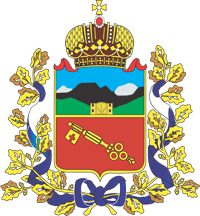 Республика Северная Осетия-АланияКОНТРОЛЬНО-СЧЕТНАЯ ПАЛАТАМУНИЦИПАЛЬНОГО ОБРАЗОВАНИЯ ГОРОД ВЛАДИКАВКАЗ (ДЗАУДЖИКАУ)Республика Северная Осетия-АланияКОНТРОЛЬНО-СЧЕТНАЯ ПАЛАТАМУНИЦИПАЛЬНОГО ОБРАЗОВАНИЯ ГОРОД ВЛАДИКАВКАЗ (ДЗАУДЖИКАУ)Республика Северная Осетия-АланияКОНТРОЛЬНО-СЧЕТНАЯ ПАЛАТАМУНИЦИПАЛЬНОГО ОБРАЗОВАНИЯ ГОРОД ВЛАДИКАВКАЗ (ДЗАУДЖИКАУ)